                                                              ПРОЄКТ Д.ЮЩУКА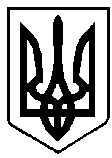 ВАРАСЬКА МІСЬКА РАДАВосьме скликанняР І Ш Е Н Н Я( нова редакція від 13.10.2021р. )05 жовтня 2021 року			     	                               		№1093Про Порядок  проведення відшкодування вартості встановлення вузлів комерційного обліку теплової енергії, за рахунок коштів бюджету міської територіальної громади у 2021 році	На виконання Бюджетного Кодексу України від 08.07.2010 № 2456-VI, Законів України від 21.05.1997 №280/97-ВР «Про місцеве самоврядування в Україні», до Закону України від 22.06.2017 №2119-VIІІ «Про комерційний облік теплової енергії та водопостачання» зі змінами, на виконання «Комплексної програми благоустрою та розвитку комунального господарства Вараської міської територіальної громади на 2021-2023 роки», затвердженої рішенням Вараської міської ради від 15.12.2020 року №41, зі змінами, керуючись статтею 25, частиною першою статті 59 Закону України «Про місцеве самоврядування в Україні» Вараська міська радаВ И Р І Ш И Л А :Затвердити Порядок  проведення відшкодування вартості встановлення вузлів комерційного обліку теплової енергії, за рахунок коштів бюджету міської територіальної громади в 2021 році (далі – Порядок), згідно з додатками 1,2,3.2.          Контроль за виконанням рішення покласти на постійну депутатську комісію з питань комунального майна, житлової політики, інфраструктури та благоустрою та на заступника міського голови з питань діяльності виконавчих органів ради Ігоря ВОСКОБОЙНИКА.Міський  голова                                                          Олександр МЕНЗУЛ